Attention: GSR’S and Executive Members - gas reimbursement is availableAny area group may request to have the LAASC Meeting in their own town by contacting the LAASC Chair or LAASC Vice Chair two months in advance to the month they wish to host.LAASC of Narcotics AnonymousMinutes from April 2021Zoom Meeting ID: 230 938 119 Password: 123456April ASC was held at 1501 10th Ave S in Fargo on March 20th at noon May Committee Meeting will be held at 401 N 7th St, Grand Forks, ND 58203  (Antenna Building) and also on zoom on May 15th at noon.Region Wide Zoom Information can be found on www.umrna.comPart 1: AttendanceShawn M, Aaron H, Jordan R, Jason P, Danson S, McKenzie M, Koda J, Kris N, Frank H, Dylan DPart 2: Housekeeping Approval of the Minutes: Motion made by Aaron H seconded by Jason PNominations: Activities Chair Dylan D nominated by Aaron H seconded by Shawn M.: Accepted (see resume attached)Koda J. & Danson S. to stay on as part of the RCM team for the next meeting.Open Positions: Vice Chair, Secretary, Parliamentarian, Activities Chair, RCM and RCMA(For any questions on what these positions are or what they entail please contact someone on the election schedule found at the end of these minutes)Part 3:  ReportsChair – Jordan R. – Written report attachedVice Chair – VACANT Secretary - VACANTTreasurer – Koda J. – Written report attachedRCM Team: Koda J. & Danson S.Hospitals and Institutions Chair: Aaron H. – Written report attachedPublic Relations Chair: McKenzie M – Written report attachedActivities Chair: VACANTLiterature Committee Chairperson: Jason P- written report attachedGSR REPORTSPart 4: Sharing SessionOld BusinessMotion 1: To create an Area Auditor position to perform the quarterly audits of the Treasurer, Literature Committee, and Activities Committee’s financial accounts.Intent: To be accountable with all monetary funds of the LAASC, and to help create regular process to ensure clarity and accountability.Made by: Jason P, Seconded by Aaron H Passed 4-0-0New BusinessNew groups and GSRs discussionPart 5: VotingMotion 1: Passed 4-0-0Meeting finished around 4:30PMChair Report4/14/2021Lake Agassiz Area Service CommitteeChair ReportHello LAASC,	It is great to see all of you here. Meetings around the area continue to see increases in attendance. Newcomers continue to come to the meetings. Many groups are holding events and people are excited. Thank you for serving and volunteering to help in all of these areas. This is vital. We have a few positions open here and I look forward to the body nominating interested trusted parties. Thank you to those that volunteer to carry the group conscience to the region and to help with the drawing for the three tickets to Spiritual Refreshment 2021. Next month we will meet in Grand Forks.“Freedom can be exhilarating.” - IWH&W pg. 151In Service to Narcotics Anonymous,Jordan R.Literature Chair ReportCash in Box:            $754.89Checking Acct:    $117.00PayPal Acct:            $0.00Monetary Total:    $874.43Waiting Orders:    $0.00Inventory $$$:            $1,878.87Sub Total $$$:      $2,753.30Pending Orders:    $0.00Back Order:            -$65.75Grand Total $$$:    $2,687.55PR Report March 2021Hello Lake Agassiz Area,This month I met with H&I Chair Aaron and we continued discussing ways we can get back in contact with different facilities. I also made all area meeting list updated that I was able to make, however I am getting a lot of partial information, (I.e names without contact phone numbers, etc), and in order to do a thorough update on the meeting list I ask that anyone with information to update on the meeting list take a look at the current list and give me all necessary updated information. My goal for next month is to have the meeting list updated as thoroughly as possible, then I will be pricing and printing out meeting lists for the area.Other than that I have reached out to the few points of contact I have in treatment centers in the area and updated them with my info and informed them that I am now the area PR Chair. I am continuing research advertising options in my spare time and making phone calls to different agencies in that regard. I’ve been enjoying the opportunity to field some phone calls made to the area phone line, we’ve gotten quite a few in this last month compared to the month prior.In grateful service,Mckenzie MH&I Chair ReportGreetings all,I would like to thank you for allowing me to be of service. Kenzie and I have been meeting regularly to work together to best serve our area.I am still struggling to find footing into this position. I am sure things will get better. I have made some contact with a facility and am happy to reach out to more in the next few months.I am asking anyone willing to go into facilities to please contact me or assist in H&I Committee.Aaron H.Area Service Treasurer ReportGood afternoon!We didn’t have a significant change to balance other than the telecommunications bill which is roughly $65 a month,  as well as I had $240.85 deposited to the account this Friday which was from donations last month. The balance for area is $3,210.73I was able to finally give a receipt to Tuesday’s H.O.W meeting for their donation last month as I was sick from covid for a few weeks and wasn’t able to make it to the meeting until this last Tuesday where I was free from quarantine and not sick, I also started a new job to make my availability way higher in the evenings.Other than that I picked up a receipt book for Area Treasurer service, and considered it a personal donation to my service position, and not asking for reimbursement. In loving service, Koda Jordet, LAASC service treasurer. (Phone number: 701-566-1645)Election Schedule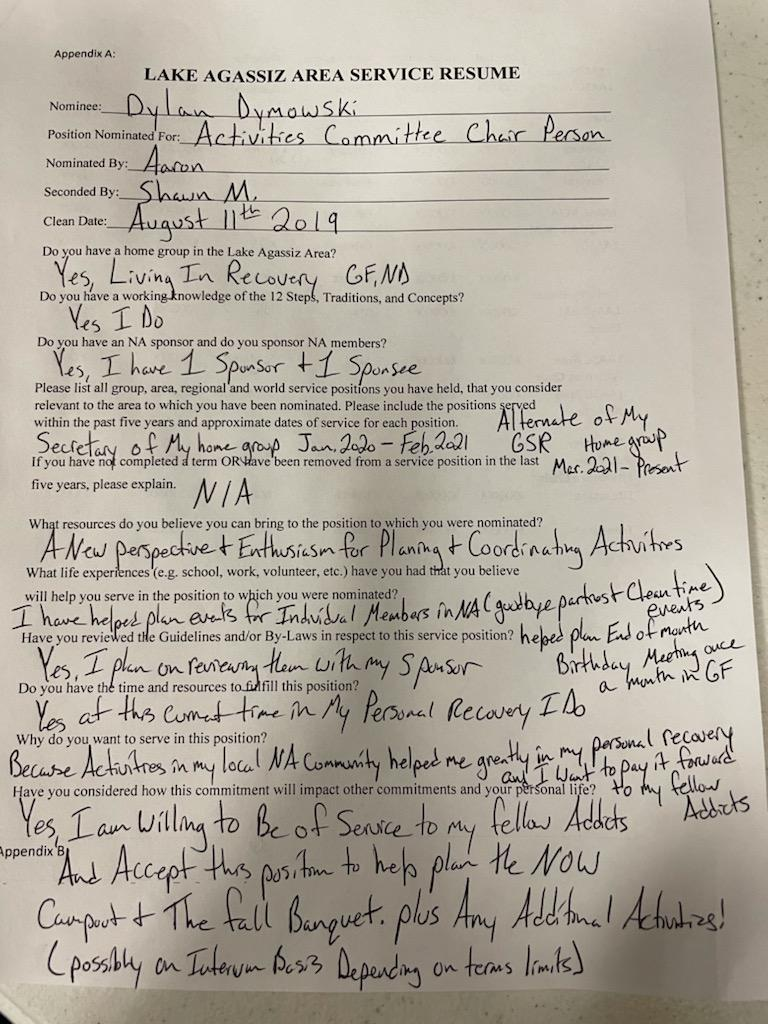 Clean and Free (Fargo)Jason P. (acting)We are not broadcasting the meeting on zoom any longer.Monday Night Candlelight (Fargo)ShawnWe Do Recover (GF)DansonLiving In Recovery (GF)Kris NA Break in the DayFrankPositionCurrent Trusted ServantContact InformationVoted InTerm EndsMeetingLAASC ChairJordan Richardson701-781-28571/202101/20223rd Saturday 12pmLAASC Vice ChairVacant-refer to chairSecretaryVacant-refer to chairLAASC TreasurerKoda Jordet701-566-16451/2021-refer to chairLAASC RCMVacant-refer to chairLAASC Alt RCMVacant-refer to chairLAASC ParliamentarianVacant-refer to chairLAASC H&I ChairAaron H701-866-909101/202101/2023LAASC Area Activities ChairVacantLAASC Area Activities TreasurerVacant-refer to activities chairLAASC PR ChairKenzie M 701-405-39401/202101/2022LAASC Literature Chair Jason P701-306-83921/202101/2022